22/09/2023BionexoRESULTADO – TOMADA DE PREÇON° 2023139TP49517HEMUO Instituto de Gestão e Humanização – IGH, entidade de direito privado e sem fins lucrativos,classificado como Organização Social, vem tornar público o resultado da Tomada de Preços, coma finalidade de adquirir bens, insumos e serviços para o HEMU - Hospital Estadual da Mulher, comendereço à Rua R-7, S/N, Setor Oeste, Goiânia, CEP: 74.125-090.Bionexo do Brasil LtdaRelatório emitido em 22/09/2023 13:51CompradorIGH - HEMU - Hospital Estadual da Mulher (11.858.570/0002-14)AV. PERIMETRAL, ESQUINA C/ RUA R7, SN - SETOR COIMBRA - GOIÂNIA, GO CEP: 74.530-020Relação de Itens (Confirmação)Pedido de Cotação : 310655394COTAÇÃO Nº 49517 - UNIFORME E EPIS - HEMU SET/2023Frete PróprioObservações: *PAGAMENTO: Somente a prazo e por meio de depósito em conta PJ do fornecedor. *FRETE:Só serão aceitas propostas com frete CIF e para entrega no endereço: RUA R7 C/ AV PERIMETRAL, SETORCOIMBRA, Goiânia/GO CEP: 74.530-020, dia e horário especificado. *CERTIDÕES: As Certidões Municipal,Estadual de Goiás, Federal, FGTS e Trabalhista devem estar regulares desde a data da emissão da propostaaté a data do pagamento. *REGULAMENTO: O processo de compras obedecerá ao Regulamento de Comprasdo IGH, prevalecendo este em relação a estes termos em caso de divergência.Tipo de Cotação: Cotação NormalFornecedor : Todos os FornecedoresData de Confirmação : TodasFaturamentoMínimoPrazo deEntregaValidade daPropostaCondições dePagamentoFornecedorFrete ObservaçõesJva Produtos De Limpeza LtdaGOIÂNIA - GOValeria Aurora Medeiros Nogueira - (62)5 dias apósconfirmação1R$ 0,000022/09/202330 ddl - BoletoCIFnull98145-9022inovarsolucoesdelimpeza@gmail.comMais informaçõesProgramaçãode EntregaPreçoUnitário FábricaPreçoValorTotalProduto CódigoFabricante Embalagem Fornecedor Comentário JustificativaRent(%) QuantidadeUsuárioLUVA EMBORRACHANITRILICACORVERDEAPROX. 45CM TAM GDaniellyEvelynPereira DaCruzLUVA NITRIK10 VERDECA 11769 TJva ProdutosDe LimpezaLtdaR$R$R$398,0000114508-PACOTEnull-50 Pares7,9600 0,000009-G -KALIPSO22/09/202310:57-PARTotalParcial:R$398,0000550.00.0Total de Itens da Cotação: 1Total de Itens Impressos: 1TotalGeral:R$398,0000Clique aqui para geração de relatório completo com quebra de páginahttps://bionexo.bionexo.com/jsp/RelatPDC/relat_adjudica.jsp1/1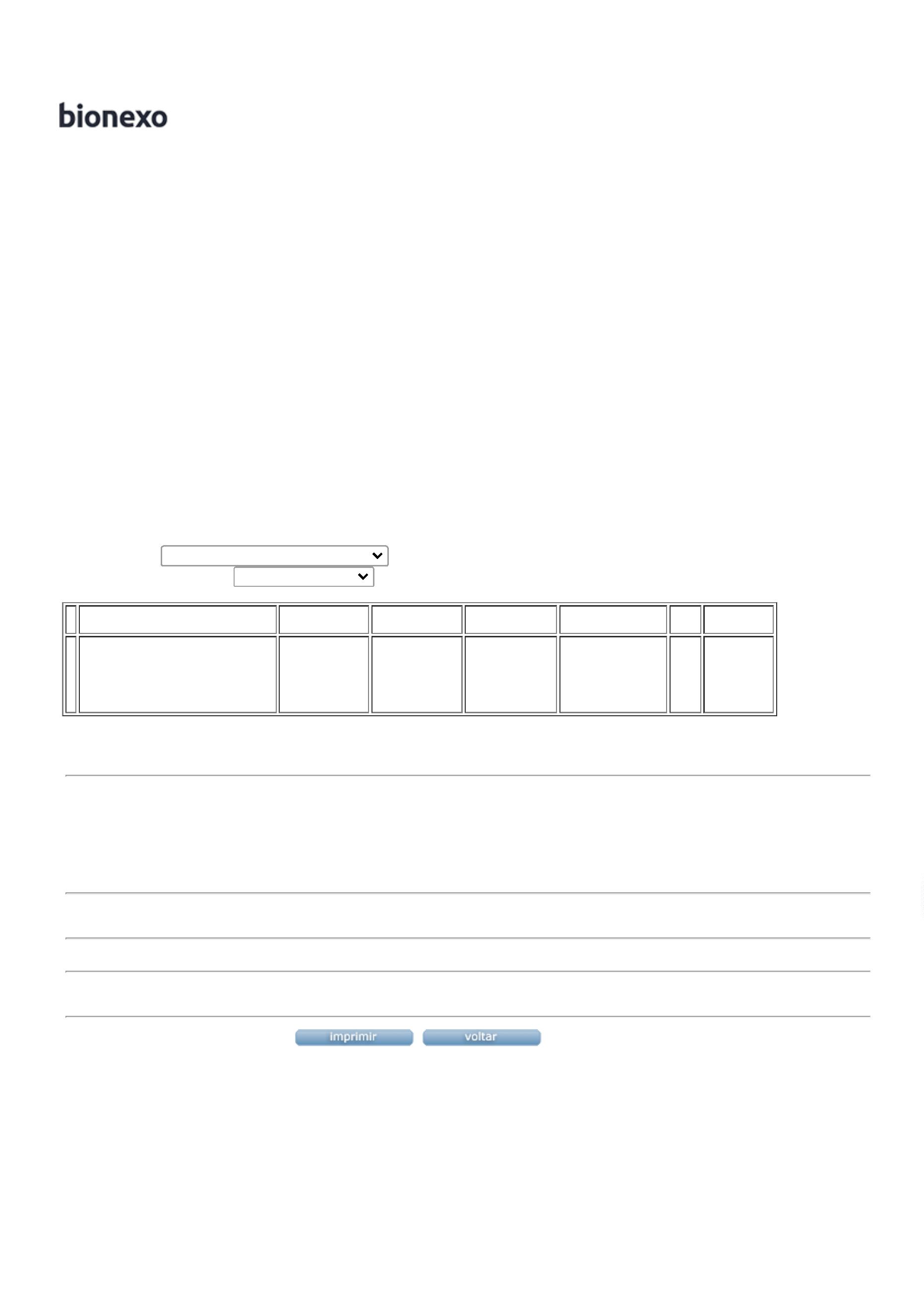 